Worksheet 2.10.4b Peer assessment of presentation 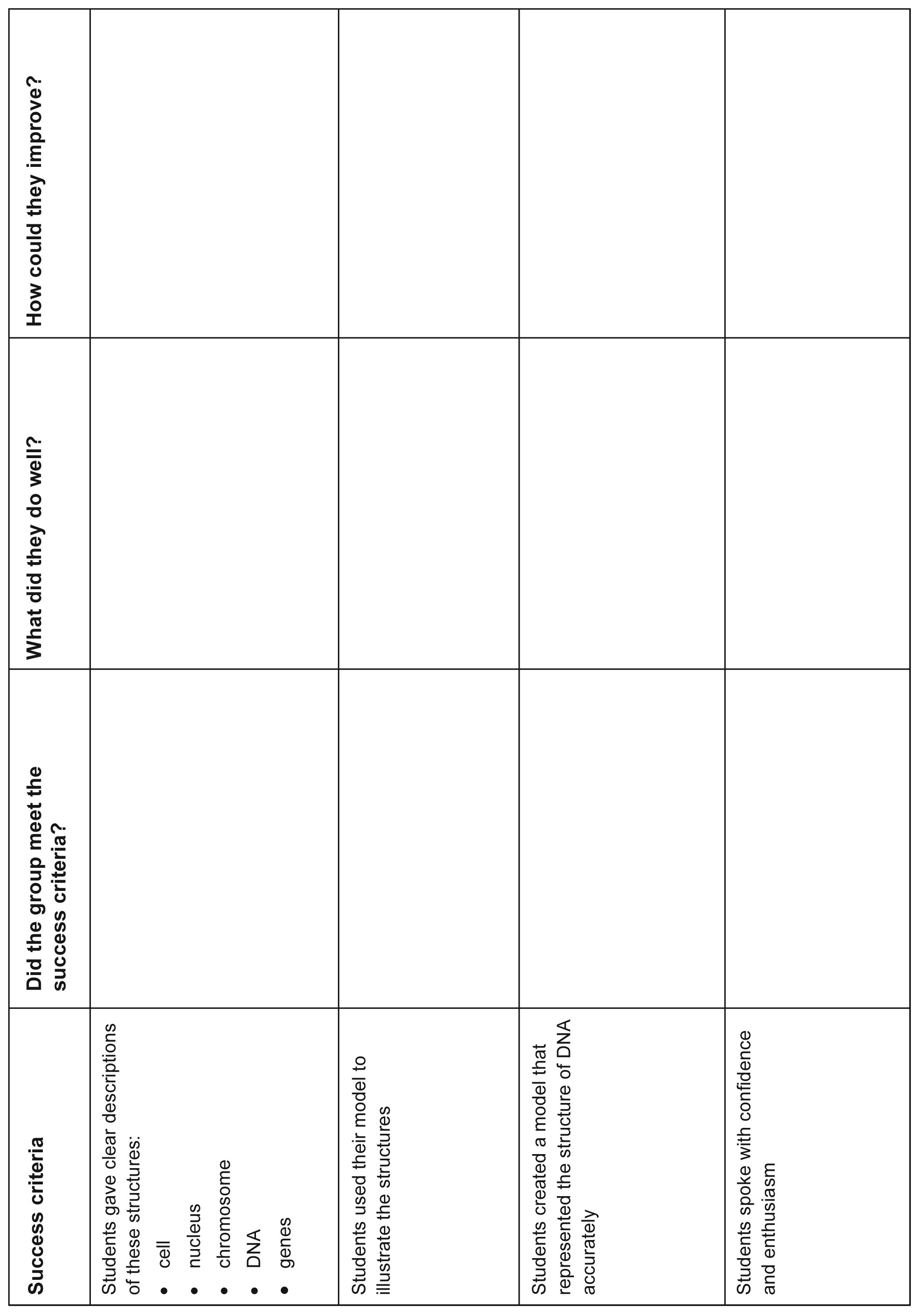 